ИНСПЕКЦИЯ ГОСУДАРСТВЕННОГО СТРОИТЕЛЬНОГО НАДЗОРАВОЛГОГРАДСКОЙ ОБЛАСТИПРИКАЗот 27 декабря 2023 г. N 13-нО СОЗДАНИИ ОБЩЕСТВЕННОГО СОВЕТА ПРИ ИНСПЕКЦИИГОСУДАРСТВЕННОГО СТРОИТЕЛЬНОГО НАДЗОРА ВОЛГОГРАДСКОЙ ОБЛАСТИВ соответствии с пунктом 3.9 Положения об общественном совете при инспекции государственного строительного надзора Волгоградской области, утвержденного приказом инспекции государственного строительного надзора Волгоградской области от 03 апреля 2023 г. N 3-н, приказываю:1. Создать общественный совет при инспекции государственного строительного надзора Волгоградской области (далее именуется - Общественный совет) и утвердить его состав согласно приложению.2. Назначить ответственным секретарем Общественного совета Орешкину Татьяну Сергеевну, старшего консультанта отдела правового обеспечения и кадровой работы Волгоградской области.3. Признать утратившими силу приказы инспекции государственного строительного надзора Волгоградской области:от 14 августа 2013 г. N 1631 "Об образовании Общественно-экспертного совета при инспекции государственного строительного надзора Волгоградской области";от 31 мая 2016 г. N 5-н "О внесении изменений в приказ инспекции государственного строительного надзора Волгоградской области от 14 августа 2013 г. N 1631 "Об образовании Общественно-экспертного совета при инспекции государственного строительного надзора Волгоградской области";от 23 ноября 2016 г. N 16-н "О внесении изменения в приказ инспекции государственного строительного надзора Волгоградской области от 14 августа 2013 г. N 1631 "Об образовании Общественно-экспертного совета при инспекции государственного строительного надзора Волгоградской области";от 08 июня 2017 г. N 28-н "О внесении изменений в приказ инспекции государственного строительного надзора Волгоградской области от 14 августа 2013 г. N 1631 "Об образовании Общественно-экспертного совета при инспекции государственного строительного надзора Волгоградской области";от 13 декабря 2018 г. N 35-н "О внесении изменений в приказ инспекции государственного строительного надзора Волгоградской области от 14 августа 2013 г. N 1631 "Об образовании Общественно-экспертного совета при инспекции государственного строительного надзора Волгоградской области";от 01 февраля 2019 г. N 6-н "О внесении изменения в приказ инспекции государственного строительного надзора Волгоградской области от 14 августа 2013 г. N 1631 "Об образовании Общественно-экспертного совета при инспекции государственного строительного надзора Волгоградской области";от 05 февраля 2019 г. N 8-н "О внесении изменений в приказ инспекции государственного строительного надзора Волгоградской области от 14 августа 2013 г. N 1631 "Об образовании Общественно-экспертного совета при инспекции государственного строительного надзора Волгоградской области";от 14 февраля 2019 г. N 10-н "О внесении изменений в приказ инспекции государственного строительного надзора Волгоградской области от 14 августа 2013 г. N 1631 "Об образовании Общественно-экспертного совета при инспекции государственного строительного надзора Волгоградской области";от 27 апреля 2021 г. N 6-н "О внесении изменений в приказ инспекции государственного строительного надзора Волгоградской области от 14 августа 2013 г. N 1631 "Об образовании Общественно-экспертного совета при инспекции государственного строительного надзора Волгоградской области";от 15 февраля 2023 г. N 1-н "О внесении изменения в приказ инспекции государственного строительного надзора Волгоградской области от 14 августа 2013 г. N 1631 "Об образовании Общественно-экспертного совета при инспекции государственного строительного надзора Волгоградской области".4. Настоящий приказ вступает в силу со дня его подписания и подлежит официальному опубликованию.Руководитель инспекцииЮ.Н.ГРУЗДОПриложениек приказуинспекции государственногостроительного надзораВолгоградской областиот 27 декабря 2023 г. N 13-нСОСТАВОБЩЕСТВЕННОГО СОВЕТА ПРИ ИНСПЕКЦИИ ГОСУДАРСТВЕННОГОСТРОИТЕЛЬНОГО НАДЗОРА ВОЛГОГРАДСКОЙ ОБЛАСТИ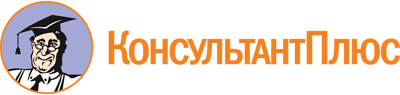 Приказ инспекции государственного строительного надзора Волгоградской обл. от 27.12.2023 N 13-н
"О создании общественного совета при инспекции государственного строительного надзора Волгоградской области"Документ предоставлен КонсультантПлюс

www.consultant.ru

Дата сохранения: 20.05.2024
 БабаличВалентин Степановичпрофессор кафедры "Строительные конструкции, основания и надежность сооружений" института архитектуры и строительства Волгоградского государственного технического университетаБельскийДмитрий Олеговичзаместитель генерального директора по производству общества с ограниченной ответственностью "СтройТехИнвест"ЗемлянскийАлексей Сергеевичначальник государственного автономного учреждения Волгоградской области "Управление государственной экспертизы проектов"СимоновЕвгений Владимировичдиректор юридического департамента общества с ограниченной ответственностью "Специализированный застройщик "Пересвет-Юг"ЯроваяНаталья Алексеевнагенеральный директор саморегулируемой организации Ассоциация "Строители Нижней Волги"